Criteria for Compelling Questions -- Does your question … (answer yes or no):If you answered yes to all of the above, congratulations!  You have yourself a compelling question suitable for an inquiry.  If you answered no, don’t despair.  Tinker with it.  Enlist a colleague to help.  Step back and ask:  what is really interesting about this person, event or idea?  And persevere.  It’s not easy, but getting a good question is worth it!Examples of Compelling Questions:How bad was the recession?Where are we?Can the US and Canada be friends forever?Why is Frankfort the capital of Kentucky?Who won the Cold War?Was the Civil Rights Movement of the 1960’s a success?Am I rich?  What color am I?Does the color of our skin matter?Why do we have rules?Why can’t I say that?Why are we still reading Lincoln?When did Americans gain their liberty?The Power of Questioning in the Social Studies ClassroomKVEC 5/15/15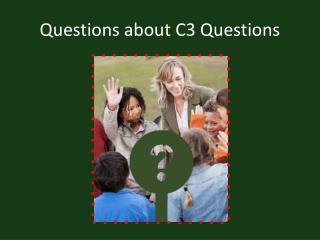 Address problems and issues found in or across the disciplines?Require students to apply to disciplinary concepts and skills?Require students to construct an argument in response?Emerge from students’ curiosities? Have the potential to get under kids’ skin?Ground itself in social studies content?Seem cluttered with curricular jargon?  Teacher-speak?